Tjekliste til tilsyn af nyansatteAnvendes ved opfølgning samt tilsyn tre måneder efter instruktionen.Medarbejderens navn: 		Dato for tilsynet: 	Opfølgning/tilsyn udført (dato): 	Navn på den, der er ansvarlig for tilsyn: 	Kopi af den udfyldte tjekliste er udleveret til medarbejderen (dato): 	Emne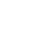 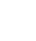 Handling/ansvarligUdført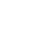 Arbejdsmiljøorganisation:Arbejdsmiljøorganisation:Arbejdsmiljøorganisation:Arbejdsmiljøorganisation:Arbejdsmiljøorganisation:Arbejdsmiljørepræsentant/lederMøder i arbejdsmiljøgrupper og - udvalgRegistrering af ulykker og tilløb til ulykkerSikkerhedsreglerKonsekvens af brud på sikkerhedsreglerArbejdsmiljø- og sygefraværspolitik:Arbejdsmiljø- og sygefraværspolitik:Arbejdsmiljø- og sygefraværspolitik:Arbejdsmiljø- og sygefraværspolitik:Arbejdsmiljø- og sygefraværspolitik:Politik og mål (gravide, seniorer, etniske og unge)APVKortlægning og handlingsplanMaskiner og tekniske hjælpemidler m.m.:Maskiner og tekniske hjælpemidler m.m.:Maskiner og tekniske hjælpemidler m.m.:Maskiner og tekniske hjælpemidler m.m.:Maskiner og tekniske hjælpemidler m.m.:BrugsanvisningerStråling (elektromagnetisk og UV)Sikkerhedsforanstaltninger (tohåndsbetje-ning, nødstop, afskærmning og afbryder)Udsugning/ventilationStøj og vibrationerElsikkerhedRengøring og vedligehold – sikring med lås/afbryderHåndværktøjerDampkedler og trykbeholdereKøleanlægStiger, platforme, stilladser og gangbroerEmne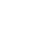 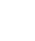 Handling/ansvarligUdført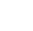 Svejsning, skæring og slibning:Svejsning, skæring og slibning:Svejsning, skæring og slibning:Svejsning, skæring og slibning:Svejsning, skæring og slibning:Udsugning/ventilationElektroder og ozonSkiltning og ryge/spise/drikkeSvejselys og afskærmningTemperatur, ventilation og støj mv.:Temperatur, ventilation og støj mv.:Temperatur, ventilation og støj mv.:Temperatur, ventilation og støj mv.:Temperatur, ventilation og støj mv.:Kulde og varmeVentilation og belysningAlarmanordning på procesudsugningLovpligtige uddannelser og certifikaterHøreskader, anmeldelse og høretestVibrationer fra håndværktøjer og trucks mv.Kemiske stoffer og materialer:Kemiske stoffer og materialer:Kemiske stoffer og materialer:Kemiske stoffer og materialer:Kemiske stoffer og materialer:BrugsanvisningerIsocyanater, epoxy, styren og blyKræftfremkaldende (bl.a. asbest og kvarts) og giftige stofferKøle- og smøremidlerMalerarbejdeGalvaniseringsprocesserSandblæsning og støbningGasser og trykflaskerEksplosionsfare – ATEX (støv, brandfarlige væsker)Opbevaring af brandfarlige væsker og gifteLøft og arbejdsstillinger:Løft og arbejdsstillinger:Løft og arbejdsstillinger:Løft og arbejdsstillinger:Løft og arbejdsstillinger:Tunge løft og daglig løftemængdeSkub og trækArbejdsstillinger og - bevægelserLøftegrej, autoløftere og kranerEGA (ensidigt, gentaget arbejde)Emne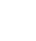 Handling/ansvarligUdført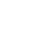 Psykisk arbejdsmiljø:Psykisk arbejdsmiljø:Psykisk arbejdsmiljø:Psykisk arbejdsmiljø:Psykisk arbejdsmiljø:Arbejdstid, rådighedsvagt og alene-arbejdeNatarbejde og helbredsundersøgelseKollegaer, mobning, stress og utryghedOrden og ryddelighed samt affald:Orden og ryddelighed samt affald:Orden og ryddelighed samt affald:Orden og ryddelighed samt affald:Orden og ryddelighed samt affald:Almen oprydning og ryddelighed– ledninger, værktøjer og affald m.m.Rengøring af maskinerBortskaffelse af affaldIntern transport:Intern transport:Intern transport:Intern transport:Intern transport:Løftevogne og palleløftereKraner og trucksGående og kørendePersonlige værnemidler:Personlige værnemidler:Personlige værnemidler:Personlige værnemidler:Personlige værnemidler:Værnefodtøj, høreværn og øjenværnÅndedrætsværnHandsker og hudplejeHjelmFaldsikring og -linerBeredskab:Beredskab:Beredskab:Beredskab:Beredskab:Beredskabsplan (flugtveje/nødudgange)BrandslukningsudstyrØjenskyllerBrand og eksplosionFørstehjælpskasse